Das SchusterspielDer „Bauer“ (A) liegt rücklings auf dem Boden, mit aufgestellten Knien. Der „Schuister“ (B) sitzt auf dieser „Schuisterbruckn“, das Gesicht dem Bauern zugewandt. Sie führen folgendes Zwiegespräch:A: Schuister, was machst?B: A Paar Schuich.A: Für wen denn?
B: Fürn Pfarrer.A: Mach ma a oans.B: Hab koa Leder nit.A: Kaf da oans!B: Hab koa Geld nit.A: Stiehl da oans!B: Stehln derf ma nit.A: So reiß i die Schuisterbruckn zsamm!Daraufhin gibt der Bauer die Knie auseinander, und der Schuster fällt hinunter auf den Boden.Riedl-Klier, Kinderlieder, S. 291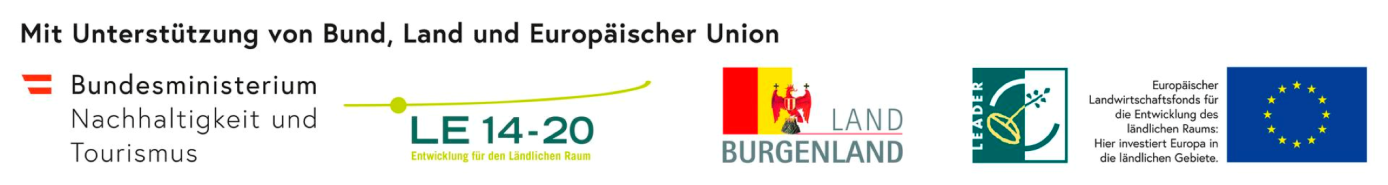 